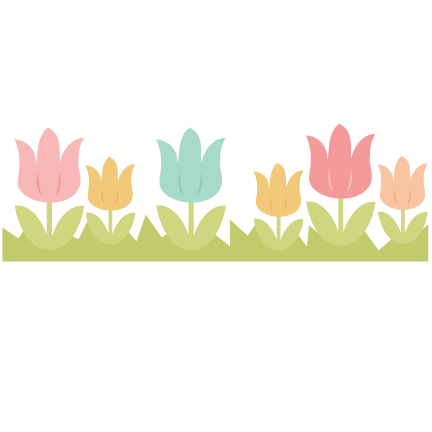 GABRIELA’SSPANISHMONDAYLUNDITUESDAYMARDIWEDNESDAYMERCREDITHURSDAYJEUDIFRIDAYVENDREDI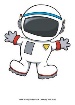 1    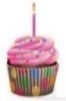 Activity:Clown face paintinga.m. – Mini Astronauts2     Emilie the Science Gal:Static with BalloonsDiscussion:What animals do we see under the big top?3   Sarah the Science Gal:Jumping PopcornLet’s pretend we’re acrobats on a tight ropea.m. - WimgymCanción :Feliz día mamáChanson :Bonne fêteMaman6 Theme: Happy Moms &GrandmasCraft:Make a picture of Mom!a.m. - Theatre7 Emilie the Science Gal:How to make a bath bomb!Apprenons une jolie chanson pour Mamana.m. – Swimmingp.m. – Ballet8 Show & Tell:Bring a picture of Mommy and Grandmap.m. - Music with Pascale a.m. – Mini Astronauts  9             Storytime:Mrs. Pepper’s Mother’s Day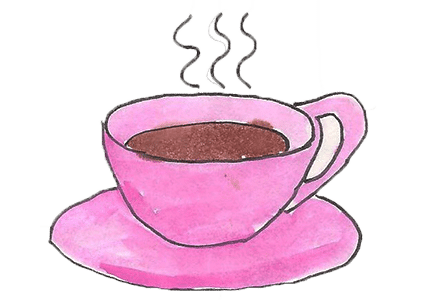 2:30 PMMoms and grand moms, you are invited to our class Mother’s Day Tea Party10 Final day to bring scholastic book orders Discussion: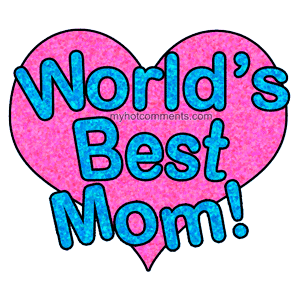 What I love about Mommya.m. - WimgymFloración : Las flores de mayoFloraison :Les fleurs de Mai13 Theme:  May flowersEmilie the Science Gal:Colorful flowersActivity:Plant your own flower!a.m. - Theatre14   Discussion:We’ll learn the names of different types of flowers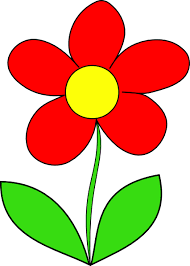 a.m. – Swimming p.m. – Ballet 15 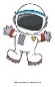 L’heure du conte :J’aime pas les bisousBricolage:Faisons une jolie fleur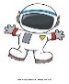 a.m. – Mini Astronautsp.m. - Music with Pascale16 AM Atelier Jenny Lynn Arts and Crafts: April showers bring May flowers! ($12.00)PM A presentation: Children and Ramadan, with our teacher Reham. Learn about feeding the poor and charity (sadaqa) to other families, and about cleansing our bodies.  Learn some Arabic words and talk about how we celebrate. Thank you Reham.17  Game: Pin the bee on the flower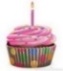 p.m. Italian language lesson with Samanthaa.m. - WimgymReceta de cocina. Recette de cuisine.  20 CLOSED-FERMÉE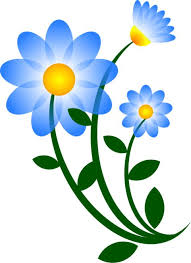 Victoria DayJournée nationale des patriotes21 Theme: We love to bakeWe are making cupcakes today!a.m. – Swimmingp.m. – Ballet22  Emilie the Science Gal:The science behind bakingLet’s make a pizza!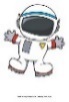  a.m. – Mini Astronautsp.m. - Music with Pascale23 AM – Baking Sweet treats with                    Chef PinaStorytime: Maisy makes Gingerbreadp.m. - Music with Pascale24  Sarah the Science Gal:Baking Soda CookiesMaking rice crispy squaresa. m. - WimgymLa migración :Las aves de AméricaMigration : les oiseaux d’Amérique27   Theme: BirdsEmilie the Science Gal:Let’s make a Brid feederArt:Let’s make a bird.a.m. - Theatre28 Game:Guess what type of bird I ama.m. – Swimmingp.m. – Ballet29   Wear your PJ’s today for Pyjama Day BreakfastBird Egg Special! Yum!2:30 PM We have a visit from Reptizoo to show us some special birds, exciting! ($10.00)Jeu de devinette:Quel est ce bruit? 30 8:30 am – A trip to the Ostrich Farm.  A Safari of discovery – so cool! ($26.00)Story: 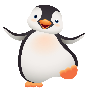 Be happy little penguin31 Sarah the Science Gal:Flying BirdsDiscussion:Different types of birds a.m. - Wimgym